FAX送信の場合はこのまま送信してください。　FAX番号0835（56）0130国立山口徳地青少年自然の家　行 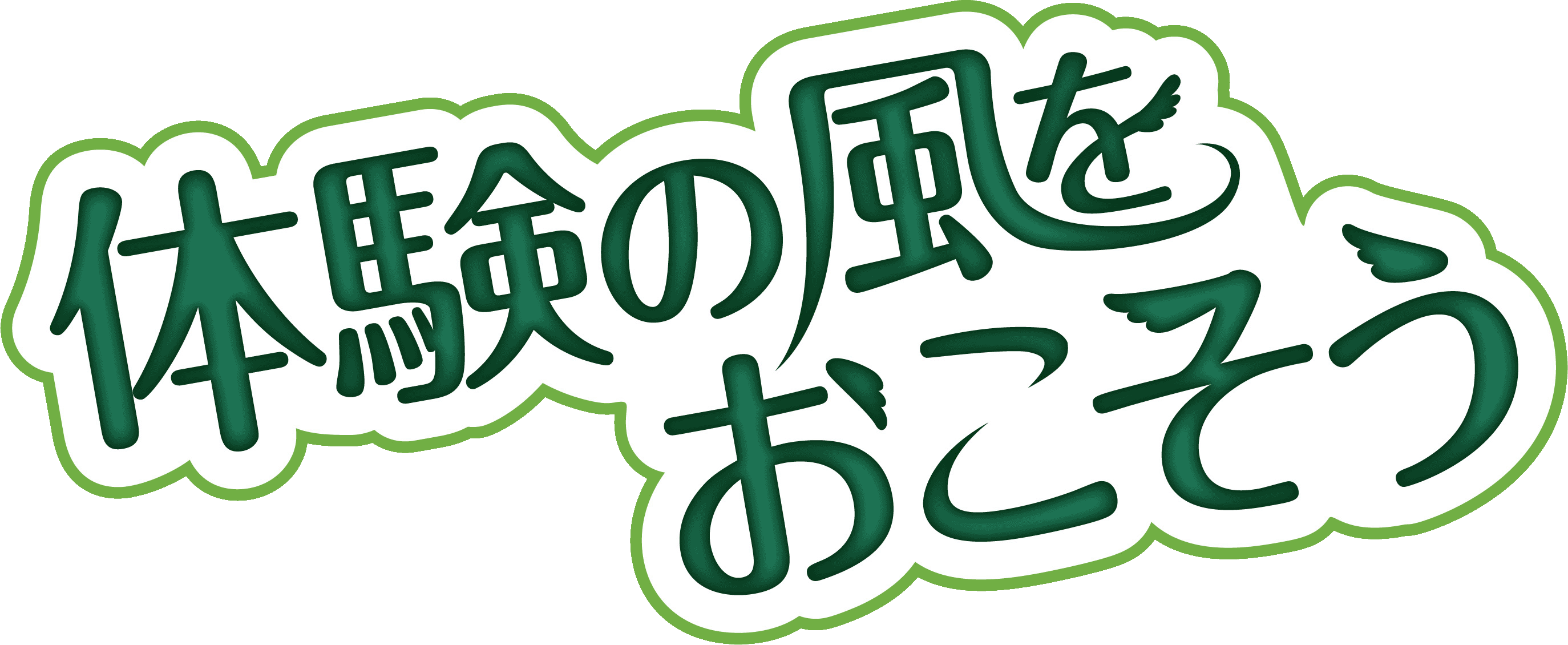 困難に負けない力をつける「心の冒険キャンプ」参加申込書お申込み方法FAX・郵送・メール，いずれかの受け付けとさせていただきます。FAX：　０８３５（５６）０１３０　　住所 :　７４７-０３４２　山口県山口市徳地船路６６８　（国立山口徳地青少年自然の家　行）Email：　tokuji-kikaku@niye.go.jp（HPにて本申込書をダウンロードできます。）申込書１枚につき，１名でのお申込みとなります。応募多数の場合は抽選で決定いたします。また，抽選となった場合は兄弟・姉妹・ご友人が一緒に参加できないこともありますので，ご了承ください。お申し込みいただいた方全員に，参加の可否について郵送にてお知らせします（締め切り後）。[個人情報の取り扱いについて]ご記入いただいた個人情報は,「独立行政法人国立青少年教育振興機構が保有する個人情報の適切な管理に関する規定」等に基づき適切に管理し,この事業に関する事務のみに使用し,法令等に定める場合を除いて第三者に開示することはありません。事業中に撮影した写真や制作物等を当機構の事業に関する報告書や広報等に使用することがありますので,ご了承ください。ふりがな性別学校名学年氏名性別学校名学年生年月日 　　　平成         年　　　　月　　　　日生　　（　　　　　）歳　　 　　　平成         年　　　　月　　　　日生　　（　　　　　）歳　　 　　　平成         年　　　　月　　　　日生　　（　　　　　）歳　　 　　　平成         年　　　　月　　　　日生　　（　　　　　）歳　　 　　　平成         年　　　　月　　　　日生　　（　　　　　）歳　　 　　　平成         年　　　　月　　　　日生　　（　　　　　）歳　　 　　　平成         年　　　　月　　　　日生　　（　　　　　）歳　　郵便番号住　所〒    　　－〒    　　－〒    　　－〒    　　－〒    　　－〒    　　－〒    　　－自宅電話番号FAXTEL　（　　　　　　　）　　　　　　　　　　　　FAX  （　　　　　　　）TEL　（　　　　　　　）　　　　　　　　　　　　FAX  （　　　　　　　）TEL　（　　　　　　　）　　　　　　　　　　　　FAX  （　　　　　　　）TEL　（　　　　　　　）　　　　　　　　　　　　FAX  （　　　　　　　）TEL　（　　　　　　　）　　　　　　　　　　　　FAX  （　　　　　　　）TEL　（　　　　　　　）　　　　　　　　　　　　FAX  （　　　　　　　）TEL　（　　　　　　　）　　　　　　　　　　　　FAX  （　　　　　　　）メールアドレス　　　　　　　　　　　＠　　　　　　　　　　　　　　　　　　※PDFデータ受信可能なアドレスをご記入ください。　　　　　　　　　　　＠　　　　　　　　　　　　　　　　　　※PDFデータ受信可能なアドレスをご記入ください。　　　　　　　　　　　＠　　　　　　　　　　　　　　　　　　※PDFデータ受信可能なアドレスをご記入ください。　　　　　　　　　　　＠　　　　　　　　　　　　　　　　　　※PDFデータ受信可能なアドレスをご記入ください。　　　　　　　　　　　＠　　　　　　　　　　　　　　　　　　※PDFデータ受信可能なアドレスをご記入ください。　　　　　　　　　　　＠　　　　　　　　　　　　　　　　　　※PDFデータ受信可能なアドレスをご記入ください。　　　　　　　　　　　＠　　　　　　　　　　　　　　　　　　※PDFデータ受信可能なアドレスをご記入ください。緊急連絡先TEL　（　　　　　　　）　連絡者氏名（　　　　　　　　　　　　　　　　　　）　　続柄（　　　　　）TEL　（　　　　　　　）　連絡者氏名（　　　　　　　　　　　　　　　　　　）　　続柄（　　　　　）TEL　（　　　　　　　）　連絡者氏名（　　　　　　　　　　　　　　　　　　）　　続柄（　　　　　）TEL　（　　　　　　　）　連絡者氏名（　　　　　　　　　　　　　　　　　　）　　続柄（　　　　　）TEL　（　　　　　　　）　連絡者氏名（　　　　　　　　　　　　　　　　　　）　　続柄（　　　　　）TEL　（　　　　　　　）　連絡者氏名（　　　　　　　　　　　　　　　　　　）　　続柄（　　　　　）TEL　（　　　　　　　）　連絡者氏名（　　　　　　　　　　　　　　　　　　）　　続柄（　　　　　）通　信　欄　食物アレルギー,健康面など，配慮すべき事がありましたら，ご記入ください。　食物アレルギー,健康面など，配慮すべき事がありましたら，ご記入ください。　食物アレルギー,健康面など，配慮すべき事がありましたら，ご記入ください。　食物アレルギー,健康面など，配慮すべき事がありましたら，ご記入ください。　食物アレルギー,健康面など，配慮すべき事がありましたら，ご記入ください。　食物アレルギー,健康面など，配慮すべき事がありましたら，ご記入ください。　食物アレルギー,健康面など，配慮すべき事がありましたら，ご記入ください。